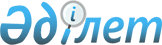 Целиноград аудандық мәслихатының 2016 жылғы 23 желтоқсандағы № 82/10-6 "2017-2019 жылдарға арналған аудандық бюджет туралы" шешіміне өзгерістер енгізу туралыАқмола облысы Целиноград аудандық мәслихатының 2017 жылғы 27 сәуірдегі № 114/13-6 шешімі. Ақмола облысының Әділет департаментінде 2017 жылғы 2 мамырда № 5918 болып тіркелді      РҚАО-ның ескертпесі.

      Құжаттың мәтінінде түпнұсқаның пунктуациясы мен орфографиясы сақталған.

      Қазақстан Республикасының 2008 жылғы 4 желтоқсандағы Бюджет кодексінің 109 бабына, "Қазақстан Республикасындағы жергілікті мемлекеттік басқару және өзін-өзі басқару туралы" 2001 жылғы 23 қаңтардағы Қазақстан Республикасының Заңының 6 бабының 1 тармағының 1) тармақшасына сәйкес Целиноград аудандық мәслихаты ШЕШІМ ҚАБЫЛДАДЫ:

      1. Целиноград аудандық мәслихатының "2017-2019 жылдарға арналған аудандық бюджет туралы" 2016 жылғы 23 желтоқсандағы № 82/10-6 (Нормативтік құқықтық актілерді мемлекеттік тіркеу тізілімінде № 5697 болып тіркелген, 2017 жылғы 26 қаңтарда Қазақстан Республикасы нормативтік құқықтық актілерінің эталондық бақылау банкінде электрондық түрде жарияланған) шешіміне келесі өзгерістер енгізілсін:

      1 тармақ жаңа редакцияда баяндалсын:

      "1. 2017-2019 жылдарға арналған аудандық бюджет тиісінше 1, 2 және 3 қосымшаларға сәйкес, соның ішінде 2017 жылға келесі көлемдерде бекітілсін:

      1) кірістер – 16 805 587,6 мың теңге:

      салықтық түсімдер – 1 796 484,0 мың теңге;

      салықтық емес түсімдер – 25 037,0 мың теңге;

      негізгі капиталды сатудан түсетін түсімдер – 299 862,0 мың теңге;

      трансферттер түсімі – 14 684 204,6 мың теңге;

      2) шығындар – 16 651 752,8 мың теңге;

      3) таза бюджеттік кредиттеу – 355 480,0 мың теңге:

      бюджеттік кредиттер – 384 591,0 мың теңге;

      бюджеттік кредиттерді өтеу – 29 111,0 мың теңге;

      4) қаржы активтерімен операциялар бойынша сальдо – 270 691,0 мың теңге:

      қаржы активтерін сатып алу – 270 691,0 мың теңге;

      5) бюджет тапшылығы (профициті) – - 472 336,2 мың теңге;

      6) бюджет тапшылығын қаржыландыру (профицитін пайдалану) – 472 336,2 мың теңге:

      қарыздар түсімі – 384 591,0 мың теңге;

      қарыздарды өтеу – 29 111,0 мың теңге;

      бюджет қаражатының пайдаланылатын қалдықтары – 116 856,2 мың теңге.";

      көрсетілген шешімнің 1 қосымшасы осы шешімнің қосымшасына сәйкес жаңа редакцияда баяндалсын.

      2. Осы шешім Ақмола облысының Әділет департаментінде мемлекеттік тіркелген күнінен бастап күшіне енеді және 2017 жылдың 1 қаңтарынан бастап қолданысқа енгізіледі.



      "КЕЛІСІЛДІ"



      27.04.2017



      27.04.2017

 2017 жылға арналған аудандық бюджет
					© 2012. Қазақстан Республикасы Әділет министрлігінің «Қазақстан Республикасының Заңнама және құқықтық ақпарат институты» ШЖҚ РМК
				
      Целиноград аудандық
мәслихаты сессиясының
төрағасы

Н.Тоқабаев

      Целиноград аудандық
мәслихатының хатшысы

Б.Жанбаев

      Целиноград ауданының әкімі

М.Тәткеев

      "Целиноград ауданының экономика
және қаржы бөлімі" мемлекеттік
мекемесінің басшысы

А.Ыбраева
Целиноград аудандық
мәслихатының
2017 жылғы 27 сәуірдегі
№ 114/13-6 шешіміне
қосымшаЦелиноград аудандық
мәслихатының
2016 жылғы 23 желтоқсандағы
№ 82/10-6 шешіміне
1-ші қосымшаСанаты

Санаты

Санаты

Санаты

Санаты

Сома мың теңге

Сыныбы

Сыныбы

Сыныбы

Сыныбы

Сома мың теңге

шкі сыныбы

шкі сыныбы

шкі сыныбы

Сома мың теңге

Ерекшелігі

Ерекшелігі

Сома мың теңге

Атауы

Сома мың теңге

1

2

3

4

5

6

I. Кірістер

16 805 587,6

1

Салықтық түсімдер

1 796 484,0

01

Табыс салығы

129 220,0

2

Жеке табыс салығы

129 220,0

03

Әлеуметтік салық

917 421,0

1

Әлеуметтік салық

917 421,0

04

Меншiкке салынатын салықтар

591 664,0

1

Мүлiкке салынатын салықтар

436 210,0

3

Жер салығы

64 184,0

4

Көлiк құралдарына салынатын салық

88 270,0

5

Бірыңғай жер салығы

3 000,0

05

Тауарларға, жұмыстарға және қызметтерге салынатын ішкі салықтары

133 179,0

2

Акциздер

7 000,0

3

Табиғи және басқа да ресурстарды пайдаланғаны үшiн түсетiн түсiмдер

41 000,0

4

Кәсiпкерлiк және кәсiби қызметтi жүргiзгенi үшiн алынатын алымдар

85 000,0

5

Ойын бизнесіне салық

179,0

08

Заңдық маңызы бар әрекеттерді жасағаны және (немесе) оған уәкілеттігі бар мемлекеттік органдар немесе лауазымды адамдар құжаттар бергені үшін алынатын міндетті төлемдер

25 000,0

1

Мемлекеттік баж

25 000,0

2

Салықтық емес түсiмдер

25 037,0

01

Мемлекеттік меншіктен түсетін кірістер

10 237,0

1

Мемлекеттік кәсіпорындардың таза кірісі бөлігінің түсімдері

2 000,0

5

Мемлекет меншігіндегі мүлікті жалға беруден түсетін кірістер

8 200,0

7

Мемлекеттік бюджеттен берілген несиелер бойынша сыйақылар

37,0

06

Өзге де салықтық емес түсiмдер

14 800,0

1

Өзге де салықтық емес түсiмдер

14 800,0

3

Негізгі капиталды сатудан түсетін түсімдер

299 862,0

01

Мемлекеттік мекемелерге бекітілген мемлекеттік мүлікті сату

152 000,0

1

Мемлекеттік мекемелерге бекітілген мемлекеттік мүлікті сату

152 000,0

03

Жердi және материалдық емес активтердi сату

147 862,0

1

Жерді сату

147 862,0

4

Трансферттердің түсімдері

14 684 204,6

02

Мемлекеттiк басқарудың жоғары тұрған органдарынан түсетiн трансферттер

14 684 204,6

2

Облыстық бюджеттен түсетiн трансферттер

14 684 204,6

Функционалдық топ

Функционалдық топ

Функционалдық топ

Функционалдық топ

Функционалдық топ

СОМА

Функционалдық шағын топ

Функционалдық шағын топ

Функционалдық шағын топ

Функционалдық шағын топ

СОМА

Бюджеттік бағдарламалардың әкімшісі

Бюджеттік бағдарламалардың әкімшісі

Бюджеттік бағдарламалардың әкімшісі

СОМА

Бағдарлама

Бағдарлама

СОМА

Атауы

СОМА

1

2

3

4

5

6

II. Шығындар

16 651 752,8

01

Жалпы сипаттағы мемлекеттік қызметтер

458 220,0

1

Мемлекеттiк басқарудың жалпы функцияларын орындайтын өкiлдiк, атқарушы және басқа органдар

423 249,0

112

Аудан (облыстық маңызы бар қала) мәслихатының аппараты

21 384,0

001

Аудан (облыстық маңызы бар қала) мәслихатының қызметін қамтамасыз ету жөніндегі қызметтер

21 384,0

122

Аудан (облыстық маңызы бар қала) әкімінің аппараты

125 422,0

001

Аудан (облыстық маңызы бар қала) әкімінің қызметін қамтамасыз ету жөніндегі қызметтер

125 422,0

123

Қаладағы аудан, аудандық маңызы бар қала, кент, ауыл, ауылдық округ әкімінің аппараты

276 443,0

001

Қаладағы аудан, аудандық маңызы бар қала, кент, ауыл, ауылдық округ әкімінің қызметін қамтамасыз ету жөніндегі қызметтер

258 943,0

022

Мемлекеттік органдардың күрделі шығыстары

17 500,0

2

Қаржылық қызмет

2 234,0

459

Ауданның (облыстық маңызы бар қаланың) экономика және қаржы бөлімі

 2 234,0 

003

Салық салу мақсатында мүлікті бағалауды жүргізу

1 834,0

010

Жекешелендіру, коммуналдық меншікті басқару, жекешелендіруден кейінгі қызмет және осыған байланысты дауларды реттеу 

400,0

9

Жалпы сипаттағы өзге де мемлекеттiк қызметтер

32 737,0

459

Ауданның (облыстық маңызы бар қаланың) экономика және қаржы бөлімі

22 263,0

001

Ауданның (облыстық маңызы бар қаланың) экономикалық саясатын қалыптастыру мен дамыту, мемлекеттік жоспарлау, бюджеттік атқару және коммуналдық меншігін басқару саласындағы мемлекеттік саясатты іске асыру жөніндегі қызметтер

22 263,0

494

Ауданның (облыстық маңызы бар қаланың) кәсіпкерлік және өнеркәсіп бөлімі

10 474,0

001

Жергілікті деңгейде кәсіпкерлікті және өнеркәсіпті дамыту саласындағы мемлекеттік саясатты іске асыру жөніндегі қызметтер

10 474,0

02

Қорғаныс

54 336,0

1

Әскери мұқтаждар

5 656,0

122

Аудан (облыстық маңызы бар қала) әкімінің аппараты

5 656,0

005

Жалпыға бірдей әскери міндетті атқару шеңберіндегі іс-шаралар

5 656,0

2

Төтенше жағдайлар жөнiндегi жұмыстарды ұйымдастыру

48 680,0

122

Аудан (облыстық маңызы бар қала) әкімінің аппараты

48 680,0

006

Аудан (облыстық маңызы бар қала) ауқымындағы төтенше жағдайлардың алдын алу және оларды жою

48 680,0

04

Білім беру

7 770 784,4

1

Мектепке дейiнгi тәрбиелеу және оқыту

2 296 281,2

464

Ауданның (облыстық маңызы бар қаланың) білім бөлімі

2 193 781,0

009

Мектепке дейінгі тәрбие мен оқыту ұйымдарының қызметін қамтамасыз ету

210 159,0

040

Мектепке дейінгі білім беру ұйымдарында мемлекеттік білім беру тапсырысын іске асыруға 

1 983 622,0

467

Ауданның (облыстық маңызы бар қаланың) құрылыс бөлімі

102 500,2

037

Мектепке дейiнгi тәрбие және оқыту объектілерін салу және реконструкциялау

102 500,2

2

Бастауыш, негізгі орта және жалпы орта білім беру

5 104 298,7

123

Қаладағы аудан, аудандық маңызы бар қала, кент, ауыл, ауылдық округ әкімінің аппараты

3 831,0

005

Ауылдық жерлерде балаларды мектепке дейін тегін алып баруды және кері алып келуді ұйымдастыру

3 831,0

464

Ауданның (облыстық маңызы бар қаланың) білім бөлімі

4 165 938,2

003

Жалпы білім беру

4 137 105,2

006

Балаларға қосымша білім беру 

28 833,0

465

Ауданның (облыстық маңызы бар қаланың) дене шынықтыру және спорт бөлімі

51 154,0

017

Балалар мен жасөспірімдерге спорт бойынша қосымша білім беру

51 154,0

467

Ауданның (облыстық маңызы бар қаланың) құрылыс бөлімі

883 375,5

024

Бастауыш, негізгі орта және жалпы орта білім беру объектілерін салу және реконструкциялау

883 375,5

9

Бiлiм беру саласындағы өзге де қызметтер

370 204,5

464

Ауданның (облыстық маңызы бар қаланың) білім бөлімі

370 204,5

001

Жергілікті деңгейде білім беру саласындағы мемлекеттік саясатты іске асыру жөніндегі қызметтер

14 517,0

005

Ауданның (облыстық маңызы бар қаланың) мемлекеттік білім беру мекемелер үшін оқулықтар мен оқу-әдiстемелiк кешендерді сатып алу және жеткізу

150 259,7

007

Аудандық (қалалалық) ауқымдағы мектеп олимпиадаларын және мектептен тыс іс-шараларды өткiзу

1 609,0

015

Жетім баланы (жетім балаларды) және ата-аналарының қамқорынсыз қалған баланы (балаларды) күтіп-ұстауға қамқоршыларға (қорғаншыларға) ай сайынға ақшалай қаражат төлемі

27 112,0

022

Жетім баланы (жетім балаларды) және ата-анасының қамқорлығынсыз қалған баланы (балаларды) асырап алғаны үшін Қазақстан азаматтарына біржолғы ақша қаражатын төлеуге арналған төлемдер

854,0

067

Ведомстволық бағыныстағы мемлекеттік мекемелерінің және ұйымдарының күрделі шығыстары

175 852,8

06

Әлеуметтiк көмек және әлеуметтiк қамсыздандыру

226 392,4

1

Әлеуметтiк қамсыздандыру

34 922,0

451

Ауданның (облыстық маңызы бар қаланың) жұмыспен қамту және әлеуметтік бағдарламалар бөлімі

34 784,0

005

Мемлекеттік атаулы әлеуметтік көмек

50,0

016

18 жасқа дейінгі балаларға мемлекеттік жәрдемақылар

11 097,0

025

"Өрлеу" жобасы бойынша келісілген қаржылай көмекті енгізу

23 637,0

464

Ауданның (облыстық маңызы бар қаланың) білім бөлімі

138,0

030

Патронат тәрбиешілерге берілген баланы (балаларды) асырап бағу 

138,0

2

Әлеуметтiк көмек

145 312,7

451

Ауданның (облыстық маңызы бар қаланың) жұмыспен қамту және әлеуметтік бағдарламалар бөлімі

145 312,7

002

Жұмыспен қамту бағдарламасы

44 009,0

006

Тұрғын үйге көмек көрсету

2 675,0

007

Жергілікті өкілетті органдардың шешімі бойынша мұқтаж азаматтардың жекелеген топтарына әлеуметтік көмек

28 641,0

010

Үйден тәрбиеленіп оқытылатын мүгедек балаларды материалдық қамтамасыз ету

858,0

014

Мұқтаж азаматтарға үйде әлеуметтiк көмек көрсету

35 241,0

017

Мүгедектерді оңалту жеке бағдарламасына сәйкес, мұқтаж мүгедектерді міндетті гигиеналық құралдармен және ымдау тілі мамандарының қызмет көрсетуін, жеке көмекшілермен қамтамасыз ету

16 446,7

023

Жұмыспен қамту орталықтарының қызметін қамтамасыз ету

17 442,0

9

Әлеуметтiк көмек және әлеуметтiк қамтамасыз ету салаларындағы өзге де қызметтер

46 157,7

451

Ауданның (облыстық маңызы бар қаланың) жұмыспен қамту және әлеуметтік бағдарламалар бөлімі

46 157,7

001

Жергілікті деңгейде жұмыспен қамтуды қамтамасыз ету және халық үшін әлеуметтік бағдарламаларды іске асыру саласындағы мемлекеттік саясатты іске асыру жөніндегі қызметтер

25 788,8

050

Қазақстан Республикасында мүгедектердің құқықтарын қамтамасыз ету және өмір сүру сапасын жақсарту жөніндегі 2012 - 2018 жылдарға арналған іс-шаралар жоспарын іске асыру

8 348,0

054

Үкіметтік емес ұйымдарда мемлекеттік әлеуметтік тапсырысты орналастыру

12 020,9

07

Тұрғын үй - коммуналдық шаруашылық

3 349 736,1

1

Тұрғын үй шаруашылығы

581 583,1

467

Ауданның (облыстық маңызы бар қаланың) құрылыс бөлімі

483 207,1

003

Коммуналдық тұрғын үй қорының тұрғын үйін жобалау және (немесе) салу, реконструкциялау

366 922,5

004

Инженерлік-коммуникациялық инфрақұрылымды жобалау, дамыту және (немесе) жайластыру

116 284,6

496

Ауданның (облыстық маңызы бар қаланың) тұрғын үй инспекциясы және коммуналдық шаруашылық бөлімі

98 376,0

001

Жергілікті деңгейде коммуналдық шаруашылық және үй қоры саласындағы мемлекеттік саясатты іске асыру бойынша қызметтер

15 376,0

005

Мемлекеттік тұрғын үй қорын сақтауды ұйымдастыру

83 000,0

2

Коммуналдық шаруашылық

2 543 203,0

467

Ауданның (облыстық маңызы бар қаланың) құрылыс бөлімі

1 307 016,0

005

Коммуналдық шаруашылықты дамыту

53 500,0

058

Ауылдық елді мекендердегі сумен жабдықтау және су бұру жүйелерін дамыту

1 253 516,0

496

Ауданның (облыстық маңызы бар қаланың) тұрғын үй инспекциясы және коммуналдық шаруашылық бөлімі

1 236 187,0

016

Сумен жабдықтау және су бұру жүйесінің жұмыс істеуі

22 128,0

026

Ауданның (облыстық маңызы бар қаланың) коммуналдық меншігіндегі жылу жүйелерін пайдалануды ұйымдастыру

263 000,0

058

Ауылдық елді мекендердегі сумен жабдықтау және су бұру жүйелерін дамыту

951 059,0

3

Елді мекендерді абаттандыру

224 950,0

123

Қаладағы аудан, аудандық маңызы бар қала, кент, ауыл, ауылдық округ әкімінің аппараты

154 950,0

011

Елді мекендерді абаттандыру мен көгалдандыру

154 950,0

496

Ауданның (облыстық маңызы бар қаланың) тұрғын үй инспекциясы және коммуналдық шаруашылық бөлімі

70 000,0

035

Елдi мекендердi абаттандыру және көгалдандыру

70 000,0

08

Мәдениет, спорт, туризм және ақпараттық кеңістiк

325 976,7

1

Мәдениет саласындағы қызмет

173 303,0

455

Ауданның (облыстық маңызы бар қаланың) мәдениет және тілдерді дамыту бөлімі

163 293,0

003

Мәдени-демалыс жұмысын қолдау

163 293,0

467

Ауданның (облыстық маңызы бар қаланың) құрылыс бөлімі

10 010,0

011

Мәдениет объектілерін дамыту

10 010,0

2

Спорт

36 760,0

465

Ауданның (облыстық маңызы бар қаланың) дене шынықтыру және спорт бөлімі

36 674,0

001

Жергілікті деңгейде дене шынықтыру және спорт саласындағы мемлекеттік саясатты іске асыру жөніндегі қызметтер

13 083,0

004

Мемлекеттік органның күрделі шығыстары

3 500,0

006

Аудандық (облыстық маңызы бар қалалық) деңгейде спорттық жарыстар өткiзу

7 417,0

007

Әртүрлi спорт түрлерi бойынша ауданның (облыстық маңызы бар қаланың) құрама командаларының мүшелерiн дайындау және олардың облыстық спорт жарыстарына қатысуы

12 674,0

467

Ауданның (облыстық маңызы бар қаланың) құрылыс бөлімі

86,0

008

Cпорт объектілерін дамыту

86,0

3

Ақпараттық кеңiстiк

57 918,7

455

Ауданның (облыстық маңызы бар қаланың) мәдениет және тілдерді дамыту бөлімі

45 303,7

006

Аудандық (қалалық) кiтапханалардың жұмыс iстеуi

31 173,0

007

Мемлекеттік тілді және Қазақстан халықтарының басқа да тілдерін дамыту

14 130,7

456

Ауданның (облыстық маңызы бар қаланың) ішкі саясат бөлімі

12 615,0

002

Мемлекеттік ақпараттық саясат жүргізу жөніндегі қызметтер

12 615,0

9

Мәдениет, спорт, туризм және ақпараттық кеңiстiктi ұйымдастыру жөнiндегi өзге де қызметтер

57 995,0

455

Ауданның (облыстық маңызы бар қаланың) мәдениет және тілдерді дамыту бөлімі

23 856,0

001

Жергілікті деңгейде тілдерді және мәдениетті дамыту саласындағы мемлекеттік саясатты іске асыру жөніндегі қызметтер

9 856,0

032

Ведомстволық бағыныстағы мемлекеттік мекемелерінің және ұйымдарының күрделі шығыстары

14 000,0

456

Ауданның (облыстық маңызы бар қаланың) ішкі саясат бөлімі

34 139,0

001

Жергілікті деңгейде ақпарат, мемлекеттілікті нығайту және азаматтардың әлеуметтік сенімділігін қалыптастыру саласында мемлекеттік саясатты іске асыру жөніндегі қызметтер

16 639,0

003

Жастар саясаты саласында іс-шараларды іске асыру

17 500,0

09

Отын-энергетика кешенi және жер қойнауын пайдалану

900 379,0

1

Отын және энергетика

900 379,0

467

Ауданның (облыстық маңызы бар қаланың) құрылыс бөлімі

95 169,0

009

Жылу-энергетикалық жүйені дамыту

95 169,0

496

Ауданның (облыстық маңызы бар қаланың) тұрғын үй инспекциясы және коммуналдық шаруашылық бөлімі

805 210,0

009

Жылу-энергетикалық жүйені дамыту

805 210,0

10

Ауыл, су, орман, балық шаруашылығы, ерекше қорғалатын табиғи аумақтар, қоршаған ортаны және жануарлар дүниесін қорғау, жер қатынастары

166 634,0

1

Ауыл шаруашылығы

135 844,0

462

Ауданның (облыстық маңызы бар қаланың) ауыл шаруашылығы бөлімі

16 059,0

001

Жергілікті деңгейде ауыл шаруашылығы саласындағы мемлекеттік саясатты іске асыру жөніндегі қызметтер

16 059,0

473

Ауданның (облыстық маңызы бар қаланың) ветеринария бөлімі

119 785,0

001

Жергілікті деңгейде ветеринария саласындағы мемлекеттік саясатты іске асыру жөніндегі қызметтер

18 554,0

003

Мемлекеттік органның күрделі шығыстары 

3 500,0

007

Қанғыбас иттер мен мысықтарды аулауды және жоюды ұйымдастыру

5 350,0

010

Ауыл шаруашылығы жануарларын бірдейлендіру жөніндегі іс-шараларды жүргізу

963,0

011

Эпизоотияға қарсы іс-шаралар жүргізу

41 756,0

047

Жануарлардың саулығы мен адамның денсаулығына қауіп төндіретін, алып қоймай залалсыздандырылған (зарарсыздандырылған) және қайта өңделген жануарлардың, жануарлардан алынатын өнімдер мен шикізаттың құнын иелеріне өтеу

49 662,0

6

Жер қатынастары

18 549,0

463

Ауданның (облыстық маңызы бар қаланың) жер қатынастары бөлімі

18 549,0

001

Аудан (облыстық маңызы бар қала) аумағында жер қатынастарын реттеу саласындағы мемлекеттік саясатты іске асыру жөніндегі қызметтер

18 549,0

9

Ауыл, су, орман, балық шаруашылығы және қоршаған ортаны қорғау мен жер қатынастары саласындағы өзге де қызметтер 

12 241,0

459

Ауданның (облыстық маңызы бар қаланың) экономика және қаржы бөлімі

12 241,0

099

Мамандарды әлеуметтік қолдау жөніндегі шараларды іске асыру

12 241,0

11

Өнеркәсіп, сәулет, қала құрылысы және құрылыс қызметі

98 789,0

2

Сәулет, қала құрылысы және құрылыс қызметі

98 789,0

467

Ауданның (облыстық маңызы бар қаланың) құрылыс бөлімі

13 602,0

001

Жергілікті деңгейде құрылыс саласындағы мемлекеттік саясатты іске асыру жөніндегі қызметтер

13 602,0

468

Ауданның (облыстық маңызы бар қаланың) сәулет және қала құрылысы бөлімі

85 187,0

001

Жергілікті деңгейде сәулет және қала құрылысы саласындағы мемлекеттік саясатты іске асыру жөніндегі қызметтер

16 872,0

003

Ауданның қала құрылысы даму аумағын және елді мекендердің бас жоспарлар схемаларын әзірлеу

64 815,0

004

Мемлекеттік органның күрделі шығыстары

3 500,0

12

Көлік және коммуникация

3 132 688,2

1

Автомобиль көлiгi

3 122 205,2

123

Қаладағы аудан, аудандық маңызы бар қала, кент, ауыл, ауылдық округ әкімінің аппараты

9 500,0

013

Аудандық маңызы бар қалаларда, кенттерде, ауылдарда, ауылдық округтерде автомобиль жолдарының жұмыс істеуін қамтамасыз ету

9 500,0

485

Ауданның (облыстық маңызы бар қаланың) жолаушылар көлігі және автомобиль жолдары бөлімі

3 112 705,2

022

Көлік инфрақұрылымын дамыту

804 177,2

023

Автомобиль жолдарының жұмыс істеуін қамтамасыз ету

153 500,0

025

Көлiк инфрақұрылымының басым жобаларын іске асыру

2 147 962,0

045

Аудандық маңызы бар автомобиль жолдарын және елді-мекендердің көшелерін күрделі және орташа жөндеу

7 066,0

9

Көлiк және коммуникациялар саласындағы өзге де қызметтер

10 483,0

485

Ауданның (облыстық маңызы бар қаланың) жолаушылар көлігі және автомобиль жолдары бөлімі

10 483,0

001

Жергілікті деңгейде жолаушылар көлігі және автомобиль жолдары саласындағы мемлекеттік саясатты іске асыру жөніндегі қызметтер

10 483,0

13

Өзгелер

96 083,0

9

Өзгелер

96 083,0

123

Қаладағы аудан, аудандық маңызы бар қала, кент, ауыл, ауылдық округ әкімінің аппараты

56 083,0

040

Өңірлерді дамытудың 2020 жылға дейінгі бағдарламасы шеңберінде өңірлерді экономикалық дамытуға жәрдемдесу бойынша шараларды іске асыру

56 083,0

459

Ауданның (облыстық маңызы бар қаланың) экономика және қаржы бөлімі

40 000,0

012

Ауданның (облыстық маңызы бар қаланың) жергілікті атқарушы органының резерві

40 000,0

14

Борышқа қызмет көрсету

37,0

1

Борышқа қызмет көрсету

37,0

459

Ауданның (облыстық маңызы бар қаланың) экономика және қаржы бөлімі

37,0

021

Жергілікті атқарушы органдардың облыстық бюджеттен қарыздар бойынша сыйақылар мен өзге де төлемдерді төлеу бойынша борышына қызмет көрсету 

37,0

15

Трансферттер

71 697,0

1

Трансферттер

71 697,0

459

Ауданның (облыстық маңызы бар қаланың) экономика және қаржы бөлімі

71 697,0

051

Жергілікті өзін-өзі басқару органдарына берілетін трансферттер

71 697,0

IІІ. Таза бюджеттiк кредиттеу

355 480,0

Бюджеттік кредиттер 

384 591,0

10

Ауыл, су, орман, балық шаруашылығы, ерекше қорғалатын табиғи аумақтар, қоршаған ортаны және жануарлар дүниесін қорғау, жер қатынастары

384 591,0

1

Ауыл шаруашылығы

384 591,0

459

Ауданның (облыстық маңызы бар қаланың) экономика және қаржы бөлімі

384 591,0

018

Мамандарды әлеуметтік қолдау шараларын іске асыруға берілетін бюджеттік кредиттер

384 591,0

5

Бюджеттік кредиттерді өтеу

29 111,0

1

Бюджеттік кредиттерді өтеу

29 111,0

1

Мемлекеттік бюджеттен берілген бюджеттік несиелерді өтеу

29 111,0

IV. Қаржы активтерiмен операциялар бойынша сальдо 

270 691,0

Қаржы активтерiн сатып алу

270 691,0

13

Өзгелер

270 691,0

9

Өзгелер

270 691,0

496

Ауданның (облыстық маңызы бар қаланың) тұрғын үй инспекциясы және коммуналдық шаруашылық бөлімі

184 029,0

065

Заңды тұлғалардың жарғылық капиталын қалыптастыру немесе ұлғайту

184 029,0

485

Ауданның (облыстық маңызы бар қаланың) жолаушылар көлігі және автомобиль жолдары бөлімі

86 662,0

065

Заңды тұлғалардың жарғылық капиталын қалыптастыру немесе ұлғайту

86 662,0

V. Бюджет тапшылығы (профициті)

- 472 336,2

VI. Бюджет тапшылығын қаржыландыру (профицитін пайдалану) 

472 336,2

7

Қарыздар түсімі

384 591,0

1

Мемлекеттік ішкі қарыздар

384 591,0

2

Қарыз алу келісім-шарттары

384 591,0

16

Қарыздарды өтеу

29 111,0

1

Қарыздарды өтеу

29 111,0

459

Ауданның (облыстық маңызы бар қаланың) экономика және қаржы бөлімі

29 111,0

005

Жергілікті атқарушы органның жоғары тұрған бюджет алдындағы борышын өтеу

29 111,0

8

Бюджет қаражатының пайдаланылатын қалдықтары

116 856,2

1

Бюджет қаражатының қалдықтары

116 856,2

1

Бюджет қаражатының бос қалдықтары

116 856,2

